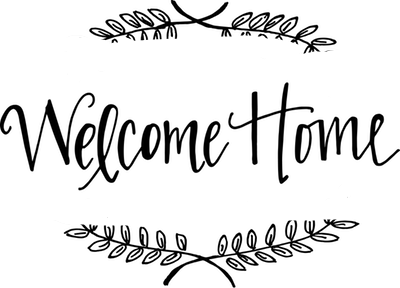 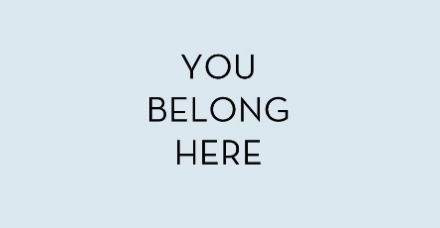 *Please stand if you are able.Brief announcements (church and community happenings, etc.)PreludeCall to WorshipLeader:  May those who love your salvation say continually, “Great is the Lord!”People: Yea, our heart is glad in God, because we trust in God’s holy name.Leader:  Let us make a joyful noise to God with songs of praise!People: We praise you, O God; we acknowledge you to be the Lord.Opening PrayerMost merciful Father, send your heavenly blessings upon this your Church, that all its members may dwell together in unity and love.  Keep far from us all self-will and discord.  Endue your pastors with righteousness, and enable them faithfully to fulfill their ministry, to bring again the outcasts, and to seek the lost.  And grant to us so to receive their ministrations, and to use your means of grace, that in all our words and deeds we may seek your glory and the advancement of your kingdom; through Jesus Christ our Lord.  Amen*Hymn	      Great is thy faithfulness                        140*Gloria Patri		 			            	         71*Affirmation of Faith				 	       881Sanctuary                                          The Faith We Sing 2164Tithes & Offerings/*The Doxology			         95   Offertory		Children’s TimeJoys and Concerns (including signs of God's love in our daily life)Pastoral Prayer			Proclamation and ResponseScripture		                                              1 John 4:7-20Hymn                              Hymn of Promise                                   707Message                    “The task before us”*Closing Hymn	   Victory in Jesus                                 370Passing of the PeaceBishop Mark J. WebbDistrict Superintendent Rev. Vonda FossittPastor Ben Lalka(518)779-5991pastorbenlalka@gmail.comOffice hours: Mon. – Thurs. 9am – 2pmVictor United Methodist ChurchJuly Lectionary CalendarJuly 87th Sunday after Pentecost	2 Samuel 5:1-5, 9-10	Psalm 48	2 Corinthians 12:2-10	Mark 6:1-13July 158th Sunday after Pentecost	2 Samuel 6:1-5, 12b-19	Psalm 24	Ephesians 1:3-14	Mark 6:14-29July 229th Sunday after Pentecost	2 Samuel 7:1-14a	Psalm 89:20-37	Ephesians 2:11-22	Mark 6:30-34,53-56                                    http://www.umcdiscipleship.org   Join Pastor Lalka to prepare our hearts and minds for worship. Meet Wednesday mornings at 10am. Come as you are, come when you can, join the Lectionary Bible Study in the church office or from your home in prayerful preparation.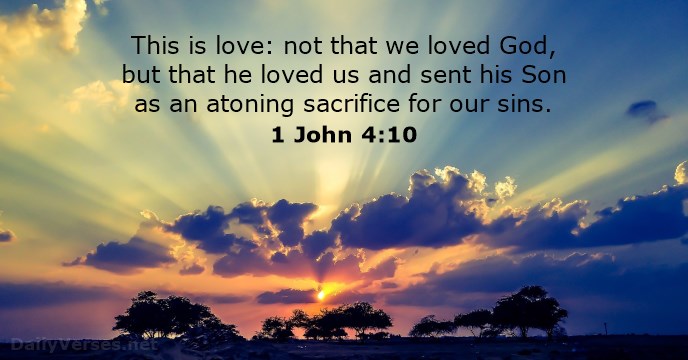 Victor United Methodist ChurchPastor Ben LalkaJuly 8, 2018Upcoming EventsToday We are taking donations for Maggie’s Kids. Please place in the blue basket in the sanctuary. Please write checks to VUMC with Maggie’s Kids on the memo line.1:00 pm Youth Group picnicJuly 117:00 pm Worship MeetingJuly 9-13Maggie’s Kids CampPlease tell you friends and family and see if they would like to help out as well. If you have any questions, let me know! Dottie       July 14Chicken BBQ – 4:30 pm til sold outJuly 186:30 pm Finance Meeting7:15 pm Church Council MeetingJuly 197:00 pm SPPRC MeetingJuly 22Redwings game with Fellowship CommitteeJuly 28Family Promise Bed RaceAugust 111:30 am Lunch BunchAugust 5Picnic @ Gavin’s with Fellowship CommitteeAug. 6-10Vacation Bible SchoolPlease feel free to use this space below to write notes from the Sermon